Annual Awards 2020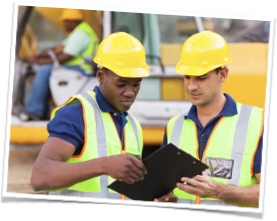 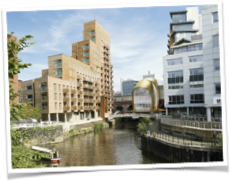 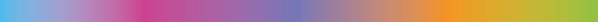 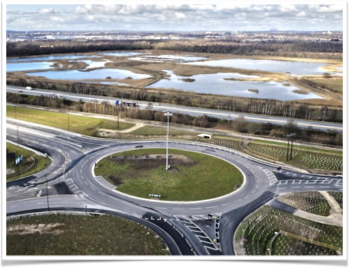 Criteria for Judging the AwardsAssessors BriefThe assessors will make the awards based upon a regional project that reflects quality & craftsmanship, safety, innovation and notability. The assessors have discretion to exclude submissions that fail to meet all criteria. The assessors will shortlist submissions from documents, photographs, one-to-one discussions and any other means necessary to reach a satisfactory conclusionThe assessors decisions will be final.Award and PublicityThe award will be a trophy and certificate for each category, but these will only be awarded if the required standard is reached. The Award will be presented at the Annual Dinner on Thursday 30th September 2021. All materials submitted for entry, including photographs and drawings should be free of copyright or other restrictions in connection with reproduction.Eligibility, Closing Date and Winning Entries These awards are only open to Civil Engineering Contractors Association members in Yorkshire & the Humber. Entries can be submitted at any time but all entries must be received by Friday 30th July 2021. Shortlisted companies will be contacted by 10TH September 2021. Winning entries will be announced at the CECA (Y&H) Annual Dinner to be held on Thursday 30th September 2021.I wish to nominate the following submission(s):	Project of the Year 	Linda Grant Health & Safety Award 	Excellence in Civil Engineering 	Apprentice of the Year Company DetailsName of Member Company    		     		Name of Contact			     		Telephone Number			     Email Address: 				     	Address				     Submission Details:The information required for each Category of Award is included on the submission forms.If you have any queries regarding the categories, submissions or assessment please do not hesitate to contact the CECA Yorkshire & Humber office. Forms can be submitted electronically or in hard copy in the post. If you wish to submit the form electronically, please save a copy or save a pdf of the completed form with corresponding images (if applicable) and email to the address below. You can also send across a Word Document or PDF for your submission as long as it contains all the required information. The closing date for entries is Friday 30th July 2021. Please send completed forms to:CECA Yorkshire & Humber, 26 Howley Park Business Village, Morley, Leeds, LS27 0BZEmail: 		jayne@ceca-yorks.co.ukTelephone: 	0113 2382570Please describe in no more than 500 words why this project should win the award.All entries for Project of the Year should be accompanied by a minimum of 2 high resolution images, so that these can be displayed on the night of the Awards Dinner. Projects can be of any size and value. The size of the project does not matter, as judges may use their discretion and award two categories for small and larger projects. Contractors who are on large Framework contracts with on-going projects may also submit an entry, but must clearly state the framework and the timescales of the project.All projects must have been completed during 2020 within the Yorkshire & Humber Region. Name or Description of Project:		     		Project Value:				     			Date of Completion:	     Name of Client:				     Please describe in no more than 500 words why this health & safety initiative or project should win the award.All entries for the Linda Grant Health & Safety Award should be accompanied by a minimum of 2 high resolution images so that these can be displayed on the night of the Awards Dinner. All projects or initiatives must have been taken place during 2020 within the Yorkshire & Humber Region. Name or Description of Project / Initiative:	     		Name of Client (if applicable):			     Please describe in no more than 500 words why this project or scheme should win the award.The Civil Engineering Excellence Award is looking for projects, schemes or examples of Civil Engineering Excellence or Innovation carried out by CECA Y&H Members. This could include examples of excellence or innovation demonstrated by a business in response to the Covid-19 pandemic and subsequent restrictions.All entries for the Civil Engineering Excellence should be accompanied by a minimum of 2 high resolution images so that these can be displayed on the night of the Awards Dinner. All projects, schemes or initiatives must have been taken place during 2020 within the Yorkshire & Humber Region. Name or Description of Project / Scheme / Initiative:	     		Please describe in no more than 500 words why this candidate should win the award.Most Promising Apprentices may include those Apprentices having made the most advancement, showing the most commitment or demonstrating future potential. Subject to submissions there are awards available for both a Craft / Trade Apprentice and a Technical / Professional Apprentice. All entries for the Apprenticeship Award should be accompanied by a minimum of 2 high resolution images of the candidate so that these can be displayed on the night of the Awards Dinner. All candidates should be employed by a CECA YH Member. Name of Candidate:		     Course Name:			     College / Training Provider:	     	Craft / Trade Apprentice		Completion date (actual or anticipated): 	     	Technical / Professional Apprentice	Completion date (actual or anticipated): 	     